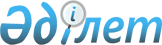 Қазақстан Республикасының баға және монополияға қарсы саясат жөнiндегi мемлекеттiк комитетiнiң жергiлiктi органдарының штат саны туралы
					
			Күшін жойған
			
			
		
					Қазақстан Республикасы Министрлер Кабинетiнiң Қаулысы 1995 жылғы 7 ақпандағы N 122. Күші жойылды - ҚР Үкіметінің 2005 жылғы 9 ақпандағы N 124 қаулысымен



      Қазақстан Республикасының Министрлер Кабинетi қаулы етедi: 



      1. Қазақстан Республикасының Баға және монополияға қарсы саясат жөнiндегi мемлекеттiк комитетiнiң аумақтық органдарының шектi саны 472 бiрлiкке көбейтiлсiн. 



      2. 1995 жылғы 1 қаңтардан бастап аумақтық органдарды, әкiмшiлiктiң бұрынғы баға бөлiмiн қоса қаржыландыру республикалық бюджетте мемлекеттiк басқару органдарын ұстауға көзделген қаражат есебiнде жүргiзiлсiн. 


      Қазақстан Республикасының




      Премьер-министрi


					© 2012. Қазақстан Республикасы Әділет министрлігінің «Қазақстан Республикасының Заңнама және құқықтық ақпарат институты» ШЖҚ РМК
				